 Письмо №732 от 5 августа 2020 годаО проведении независимой оценки качества образования в 2020 годуРуководителям ООМКУ «Управление образования» Сергокалинского района напоминает о том, что независимой оценке качества образования в 2020 году подлежат следующие организации:МКОУ «Аймаумахинская СОШ»МКОУ «Бурхимахинская СОШ»МКОУ «Миглакасимахинская СОШ»МКОУ «Мюрегинская СОШ»МКОУ «Нижнемахаргинская СОШ им. Сулейманова Х.Г. »МКОУ «Сергокалинская СОШ №1»МКОУ «Урахинская СОШ им. А. А. Тахо-Годи»МКДОУ «Олимпийский»МКДОУ «Детский сад с. Дегва»МКДОУ «Детский сад с. №1 с. Сергокала»МКДОУ «Детский сад с. Кадыркент»МКДОУ «Детский сад с. №4 с. Сергокала»МКУ ДО «Дом детского творчества».Единой организацией-оператором, ответственной за сбор и обобщение информации о качестве условий осуществления образовательной деятельности организациями, осуществляющими образовательную деятельность на территории МР «Сергокалинский район» определено общество с ограниченной ответственностью ”Ас-холдинг”.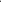 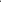 В связи с проведением сбора и обобщения информации о качестве условий оказания услуг в образовательных организациях, информируем Вас о посещении экспертами ООО ”Ас-холдинг” сайтов Ваших организаций. Доведите информацию о проведении независимой оценки качества образования до классных руководителей и родителей. Пусть все учащиеся, кому исполнилось 14 лет пройдут онлайн-анкетирование. Также не менее 40% родителей должны пройти анкетирование. Назначьте ответственное лицо, который будет контролировать сколько человек прошли анкетирование.В анкетировании принимают участие получатели услуг (ученики старших классов, родители или опекуны детей дошкольников) старше 14 лет (не менее 10% от списочного состава), а также родители или законные представители получателей услуг.  Количество анкет от общего количества получателей услуг должно быть не менее 40%, но более 600 человек.Просим Вас довести до получателей услуг о проведении онлайн-анкетирования, оказать содействие в проведении оценочных мероприятий в Ваших учреждениях: проконтролировать проведение опроса получателями услуг, проходящих обучение или воспитывающихся на базе Ваших учреждений.  Опрос будет проводиться в форме онлайн-анкетирования по электронной анкете и займет не более 10 минут.  Срок завершения онлайн-анкетирования -  15 август 2020 года. Анкета получателей образовательных услугhttp://panel.simpleforms.ru/bPo3dtA7X0u9vTLPoR7JaAВ случае, если невозможно единовременно провести опрос, ссылку онлайн-анкеты можно разместить на официальном сайте организации под вкладкой «независимая оценка» и отправить по электронной почте или социальным сетям (WhatsApp, Viber, и т.д).В инструкции приводится пошаговая инструкция заполнения онлайн-анкеты.Бланк обследования организации необходимо пройти руководителям образовательных организаций до 15 августа. Пройти по ссылке и заполнить бланк обследования образовательной организации Условия доступной среды (бланк обследования организации)http://panel.simpleforms.ru/GbjnO9PcRUKZGEVn3OfnQОдин бланк на организацию, от организаций ждут фотоотчет: входная группа (пандусы, ступеньки, выделенные желтой полосой, желтые круги на дверях и стеклах, если есть шрифты Брайля или другие тактильные знаки), комфортные зоны отдыха (зал ожидания для родителей и учеников), информационные стенды, санузлы (если есть оборудованные для ОВЗ), укажите общее количество обучающихся в организации.Фотоотчет ждем на электронную почту: As-holding@inbox.ru У входа в школу, где проем, должны быть световые оповещения для инвалидов или маяк световой, независимо от того, есть инвалиды в организации или нет. Боковую сторону нижних 2-3 ступенек необходимо покрасить в желтый цвет. (рисунок прилагается)По мере возникновения вопросов, свяжитесь с ними для дальнейшей работы Ответственный за мониторинг Соколова Лира Юрьевна тел. +7 (926) 957-63-69lirasok@mail.ruНаправляем инструкцию для руководителей и персонала образовательных учреждений по проведению независимой оценки качества, бланк обследования образовательной организации, анкету участника образовательного процесса, полученные от оператора.Приложение: в 1 экз.Начальник МКУ «УО»:                                                                       Х.ИсаеваИсп.Магомедова У.К.Тел.: 8 (903) 482-57-46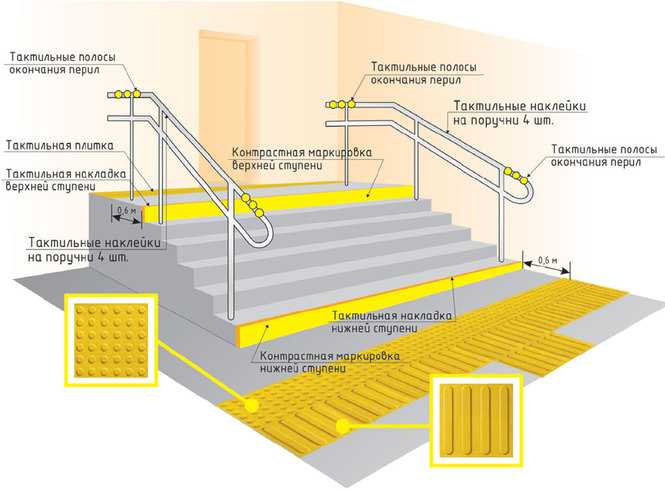 